Polymerisation (Level 2) examiners tips  To form a polymer (poly means many)     The double bond between the carbon atoms is broken and new single bonds form, the carbon bonds           from each monomer are able to bond to carbon atoms in other monomers forming a long chin polymer.  Remember the brackets and “n” indicating that the polymer can be any length or a wiggle line either end              of the polymer  Be careful when drawing polypropene, a common error is to form a polymer which is in fact polyethene!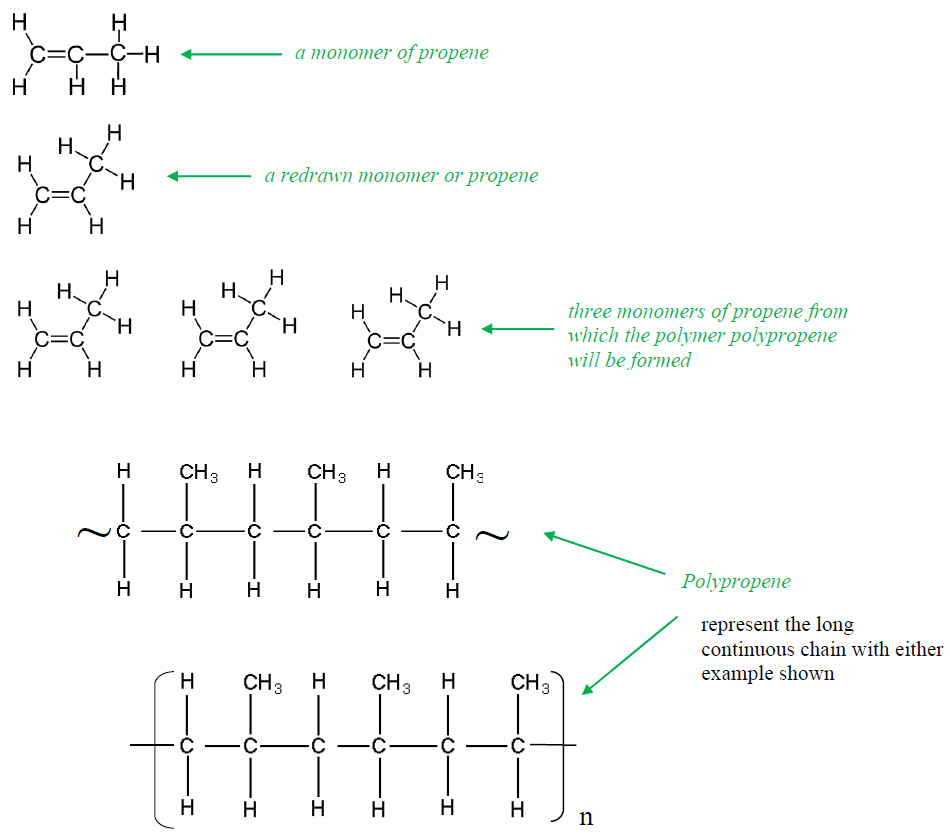 Also…”don’t be daft”
The monomer DOES have a DOUBLE bond between the carbon atomsBut don’t draw a carbon to carbon double bond in the POLYMERRemember that every carbon atom must have FOUR bonds from itRecall the conditions required from your Level 1 Chemistry: high temperature and high pressure with a    catalysthttps://www.chemical-minds.com